Dear Parent/Carers                                                   29th January 2018Movie Night 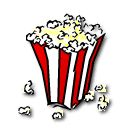 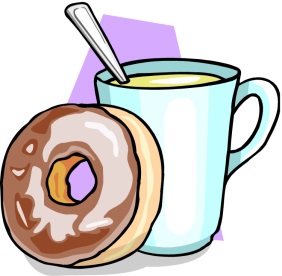 Friends of Grange ViewPlease can Mr Guy remind all parents that we need your Help!!!!!Without Mr Guy and support from parents there would be no fairs or fun to support the school. Please help if you can, thank you. Bird Watch Weekend 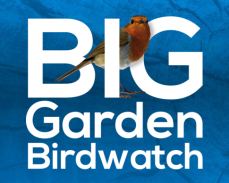 This January many school have been taking part in the big schools’ bird watch so why don’t you spend an hour with your family to take part in the Big Garden Birdwatch on the forthcoming weekend of 27th – 29th January. For more details please look at the website https://www.rspb.org.uk/get-involved/activities/birdwatch/It would be great to see your tally charts, photos and bird spotting shared in school, dojo or tapestry.  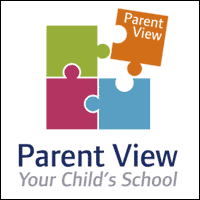 Parent questionnaires/Ofsted website- please complete our online parent questionnaire on Parentview when you and if you can. https://parentview.ofsted.gov.ukPresentation award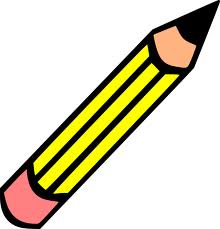 We are continuing our class presentation award every week in school. All winners are posted on the school Facebook page and named on the weekly newsletter. Keep a look out for your child. ****STAFF CAR PARK****Please can we remind all parents that school car park for health and safety reasons must not be used to drop off any children. It is only for staff, visitors and disabled pupils. Thank youPUNCTUALITY!During last half term we recorded lots of occurrences of pupil lateness. Pupils are recorded as being late for school if they arrive after the doors have closed and come in through the main school doors. Children who arrive after 9am receive an unauthorised mark.All Doors will be locked once classes are inside and the main entrance will have to be used! IF YOU ARE RUNNING LATE FOR ANY REASON OR YOUR CHILD IS NOT COMING INTO SCHOOL DUE TO SICKNESS, PLEASE RING TO LET US KNOW, THANK YOU.All late marks show on children’s attendance registers and we will be routinely contacting parents whose children are regularly late. Our routines start the minute children arrive at school with children getting straight on with their independent work in class. Children arriving late miss out on vital learning time and find it harder to settle into the school day and some pupils get upset when they are constantly late. Please help us by ensuring your child is at school, ready to come in when the bell rings at 8.50am. We’ll keep you posted on how we are doing in our assemblies and newsletters.Mathletics 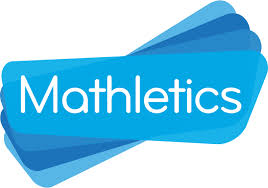 Keep it up at home; we are confident that it will have a positive impact on the children mastery maths learning. Sending money into schoolPlease remember if you are sending in any money to school for whatever reason, send it in an envelope or money bag indicating what the money is for, this includes when handing to members of staff. PLEASE DON’T HAND LOOSE CASH TO MEMBERS OF STAFF.School handles money for lots of different activities and would appreciate your co-operation, thank you. PE Kit and WelliesThese should be in school at all times to allow full access to PE lessons and outdoor learning, thank you.NO JewelleryWe cannot allow any earrings or jewellery in school for PE or in the Early Years Unit.  Your child’s earrings need to be removed or taped up. Please ensure this happens or your child may miss out on valuable activities across the day. This is for health and safety reasons.  FREE SCHOOL MEALS (PUPIL PREMIUM) Some parents/carers whose income is below £16,190 per family are entitled to Free School Meals (OFSTED call this pupil premium). The school currently receives additional funding per pupil in our budget to use to support these pupils across the school. We use it to benefit every child by supporting us to have extra staff for small group work, buy resources to support small group work and interventions. A small proportion of this funding is used to subsidise Breakfast and Afterschool clubs and support costs of residential and school visits. Information leaflets are available in the Main Entrance and the FMS telephone number is 01670 623592Attendance  Please remember your child’s attendance in school is extremely important. Awards will continue to be given to each class with the best attendance. Can we remind parents about a section of the Education Act 1996: “Central to raising standards in education and ensuring all pupils can fulfil their potential is an assumption so widely understood that it is insufficiently stated – pupils need to attend school regularly to benefit from their education. Missing out on lessons leaves children vulnerable to falling behind. Children with poor attendance tend to achieve less in both primary and secondary school”                               NO HOLIDAYS will be authorised in term time.We have a new Education Welfare Officer working with us this year who will be monitoring attendance very closely; especially the late marks so please ensure your child/ren are on the school yard for the bell at 8.50am every morning. Attendance for last week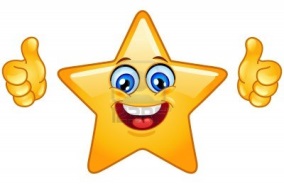 Dates for diaries 	Tue 30th Jan – Film Club Y1-4 £2 until 5pmThursday 1st February – One Day Creative in to do drama workshops in KS1 and 2 Fri 2nd Feb – Winter Hot Chocolate and Treat £1 after school on the yardTuesday 6th February – Internet Safety Day Tuesday, 6th February – Friends Spring Bingo, eyes down at 7pm (doors open at 6.30pm)Friday, 9th February – Non-uniform for bottle donationsFriday 9th February – School closes at 3.15pm for HALF TERM week Wednesday, 13th February – Ash Wednesday, beginning of LentPARENTS EVENINGS after half termMonday, 19th February – school re-opens at 8.50amFriday, 9th March – Non-uniform for chocolate donationsFriday, 23rd March – Friends Easter Fair at 2pmThursday, 29th March – School closes for Easter Holidays Friday, 30th March – Good FridayMonday, 2nd April – Easter MondayMonday, 16th April – School opens at 8.50am for the Summer TermHead lice has been reported in school so please check your children’s hair regularly and treat as necessary, thank you.Easy Fund Raising www.easyfundraising.org.uk. Please register and keep Shopping online on this website for school funds. Every penny you spend helps school.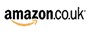 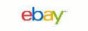 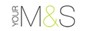 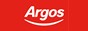 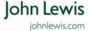 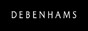 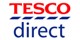 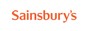 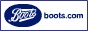 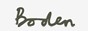 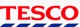 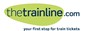 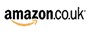 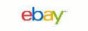 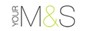 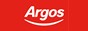 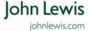 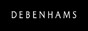 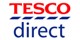 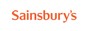 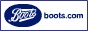 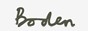 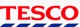 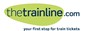 Kind Regards Louise Laskey Mrs L Laskey Head Teacher  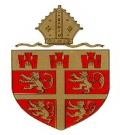 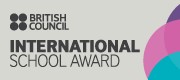 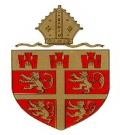 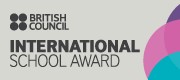 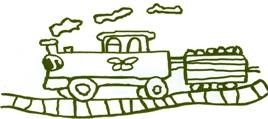 